Gmina Przeworsk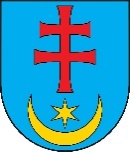 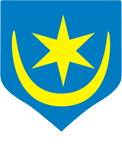 Ul. Bernardyńska 1a		37-200 PrzeworskSPECYFIKACJA WARUNKÓW ZAMÓWIENIA (SWZ)Znak sprawy: ROIX.271.10.2023Tryb udzielenia zamówienia: roboty budowlane/tryb podstawowy bez negocjacjiTytuł: „Przebudowa dachu na budynku WDK w miejscowości Rozbórz”Zatwierdził: Teresa Wielgos – Zastępca Wójta Gminy PrzeworskPrzeworsk, 18.09.2023 r.INFORMACJE OGÓLNENazwa oraz adres Zamawiającego:Gmina Przeworskul. Bernardyńska 1a37-200 Przeworsk	pow. przeworski,	woj. podkarpackie	tel.: +48 16 648 73 97,	fax: +48.16 648 98 88 w.240,	e-mail: sekretariat@przeworsk.net.pl 	NIP: 794-16-85-229Adres strony internetowej prowadzonego postępowania: https://platformazakupowa.pl/pn/przeworskTryb udzielenia zamówienia: niniejsze postępowanie o udzielenie zamówienia publicznego prowadzone jest w trybie podstawowym bez negocjacji na podstawie art. 275 pkt. 1 ustawy z dnia 11 września 2019 r. - Prawo zamówień publicznych. (Dz. U. z 2021 r., poz. 1129 z późn. zm.)Do prowadzonego postępowania zastosowanie mają także akty wykonawcze do wymienionej uPzp, w szczególności:- Rozporządzenie Ministra Rozwoju, Pracy i Technologii z dnia 23 grudnia 2020 r. w sprawie podmiotowych środków dowodowych oraz innych dokumentów lub oświadczeń, jakich może żądać zamawiający od wykonawcy (Dz. U. z 2020r., poz. 2415), zwane dalej Rozporządzeniem dot. podmiotowych środków dowodowych; - Rozporządzenie Prezesa Rady Ministrów z dnia 30 grudnia 2020r. w sprawie sposobu sporządzania i przekazywania informacji oraz wymagań technicznych dla dokumentów elektronicznych oraz środków komunikacji elektronicznej w postępowaniu o udzielenie zamówienia publicznego lub konkursie) (Dz. U. z 2020r. poz. 2452), zwane dalej Rozporządzeniem dot. środków komunikacji elektronicznej.Użyte w Specyfikacji terminy mają następujące znaczenie:„Zamawiający” – Gmina Przeworsk„Wykonawca” – podmiot, który ubiega się o wykonanie Zamówienia, złoży ofertę na wykonanie Zamówienia albo zawrze z Zamawiającym umowę w sprawie wykonania Zamówienia. „SWZ” – niniejsza Specyfikacja Warunków Zamówienia. „Postępowanie” – postępowanie prowadzone przez Zamawiającego na podstawie niniejszej Specyfikacji. „Ustawa” lub „Pzp” - ustawa z dnia 11 września 2019 r. - Prawo zamówień publicznych (t.j. Dz. U. z 2021 r. poz. 1129 z późn. zm.).„Zamówienie” – należy przez to rozumieć zamówienie publiczne, którego przedmiot został w sposób  szczegółowy opisany w punkcie II SWZ.Jako podstawowy dokument do sporządzenia Oferty należy traktować niniejszą SWZ (Specyfikację Warunków Zamówienia) wraz ze wszystkimi dokumentami zamieszczonymi na stronie internetowej Zamawiającego, w tym ewentualnymi Informacjami dla Wykonawców.Do czynności podejmowanych przez Zamawiającego i Wykonawcę stosować się będzie przepisy ustawy z dnia 23 kwietnia 1964 r. Kodeks cywilny (tj. z 2020r., poz. 1740),  jeżeli przepisy uPzp nie stanowią inaczej.OPIS PRZEDMIOTU ZAMÓWIENIAPrzedmiot zamówienia pn. „Przebudowa dachu na budynku WDK w miejscowości Rozbórz” Przedmiotem zamierzenia budowlanego jest nadbudowa i przebudowa stropodachu na budynkach WDK na dach stromy oraz budowa zadaszeń schodów i zewnętrznej instalacji deszczowej na działkach nr ewid.1066/1; 1066/2 w Rozborzu.Obiekt zalicza się do kategorii obiektu budowanego zgodnie z prawem budowlanym: - IX budynki kultury.W ramach inwestycji zaprojektowano na budynkach dachy dwuspadowe o nachyleniu30o (58%). Na budynku od strony północnej dach dwuspadowy z attyką na styku z drugim budynkiem. Dachy nad budynkami z pokryciem z blachy trapezowej T-50 powlekanej w kolorze brązowym RAL 3005. Dachy o konstrukcji drewnianej jętkowej i płatwiowo-kleszczowej.Nad istniejącymi schodami wejściowymi do budynków od strony wschodniej zaprojektowano zadaszenia. Zadaszenia na konstrukcji słupowej drewnianej. Słupy umieszczone na konstrukcji schodów i murków schodów. Zadaszenie od strony południowej wielospadowe natomiast od strony północnej dwuspadowe. Dachy zadaszeń o nachyleniu 22o ( 40%) z pokryciem z blachy trapezowej T-50 w kolorze brązowym RAL3005.Podstawowe wielkości istniejących budynków:Długość 18,82 + 3,74+7,88mSzerokość 9,80/ 8,13/10,71mPowierzchnia zabudowy 299,24m2Kubatura 2243,27m3Ilość kondygnacji 2Wysokość 8,77/8,56/ 7,93mPodstawowe wielkości budynków po nadbudowie dachu:Długość 18,82 + 3,74+7,88mSzerokość 9,80/ 8,13/10,71mPowierzchnia zabudowy 299,24m2Kubatura 2856,69m3Ilość kondygnacji 2Wysokość 11,24/11,80/11,83mZaleca się, aby Wykonawcy zapoznali się z terenem budowy i jego otoczeniem w celu dokonania oceny dokumentów i informacji przekazywanej w ramach przedmiotowego postępowania przez Zamawiającego. Podczas wykonywania robót Wykonawca musi liczyć się z utrudnieniami wynikającymi z funkcjonowania zakładu fryzjerskiego na parterze budynku WDK. Wykonawca zabezpieczy dojście klientów do zakładu. Szczegółowy zakres robót określony został w przedmiarze robót i dokumentacji stanowiącymi zał. nr 5 do SWZKod ze Wspólnego Słownika Zamówień (CPV) wraz opisem:45111300-1 Roboty rozbiórkowe45113000-2 Roboty na placu budowy45212300-9 Roboty budowlane w zakresie budowy artystycznych i kulturalnych obiektów budowlanych45231100-6 Ogólne roboty budowlane związane z budową rurociągów45261000-4 Wykonywanie pokryć i konstrukcji dachowych oraz podobne roboty45311000-0 Roboty w zakresie okablowania oraz instalacji elektrycznych3. Przedmiot zamówienia wykonany zostanie z materiałów dostarczonych przez Wykonawcę. Materiały muszą spełniać wymagania określone w ustawie z dnia 7 lipca 1994 r. Prawo budowlane oraz ustawie z dnia 16 kwietnia 2004 r. o wyrobach budowlanych.4.	Wszystkie ewentualnie wskazane z nazwy materiały i przyjęte technologie użyte w załączniku nr 5 do SWZ należy rozumieć jako określenie wymaganych parametrów technicznych lub standardów jakościowych. Oznacza to, że Zamawiający dopuszcza składanie ofert równoważnych dla nazwanych materiałów i urządzeń, wymienionych w dokumentach z zachowaniem ich wymogów w zakresie jakości. Przedstawione parametry podziału zamówienia stanowią minimum techniczne i jakościowe oczekiwane przez Zamawiającego i będą stanowiły podstawę oceny ewentualnych materiałów równoważnych. Materiały przed wbudowaniem będą przedstawione Zamawiającemu do akceptacji. W przypadku przywołania w opisie przedmiotu zamówienia norm, ocen technicznych, specyfikacji technicznych i systemów referencji technicznych, o których mowa w art. 101 ust.1-3 ustawy Pzp, Zamawiający dopuszcza rozwiązania równoważne opisywanym. Wykonawca, który powołuje się na rozwiązania równoważne opisywanym przez Zamawiającego, jest obowiązany wykazać, że oferowane przez niego dostawy, usługi lub roboty budowlane spełniają wymagania określone przez Zamawiającego.  5. Zamawiający nie dopuszcza składania ofert częściowych. Podzielenie na części groziłoby nadmiernymi trudnościami technicznymi a także potrzebą skoordynowania działań różnych wykonawców realizujących poszczególne części zamówienia. Zamawiający działając racjonalnie, poprzez uzyskanie najlepszych efektów z poniesionych nakładów, nie może dopuścić do maksymalnego możliwego rozdrobnienia zamówienia, z uwagi na fakt, że nadmierne rozdrobnienie przedmiotowego zamówienia na części może pociągnąć za sobą negatywne skutki wykonawcze i wzrost kosztów realizacji zadania. Brak podziału nie powoduje ograniczenia udziału małych i średnich przedsiębiorców, zakres zamówienia jest dostosowany do potrzeb sektora MŚP. 6. Zamawiający nie dopuszcza składania ofert wariantowych.7. Zamawiający na podstawie art. 95 ust. 1, ustawy Pzp wymaga aby Wykonawca lub Podwykonawca przy realizacji przedmiotu zamówienia zatrudniał pracowników na podstawie umowy o pracę w rozumieniu przepisów Kodeksu Pracy. Zakres, szczegółowy sposób dokumentowania zatrudnienia osób, o których mowa w art. 95 ust. 1 ustawy Pzp, uprawnia Zamawiającego w zakresie kontroli spełnienia przez Wykonawcę wymagań, o których mowa w art. 95 ust. 1 ustawy Pzp, oraz sankcji z tytułu niespełnienia tych wymagań, zawarte zostały w projekcie umowy stanowiącym załącznik do SWZ.8. Zamawiający nie przewiduje dodatkowych wymagań w zakresie zatrudniania osób, o których mowa w art. 96 ust. 2 pkt 2 uPzp. Zamawiający nie zastrzega możliwości ubiegania się o udzielenie zamówienia wyłącznie przez wykonawców, o których mowa w art. 94 uPzp.9.Zamawiający informuje, że nie przewiduje możliwości udzielenia zamówienia dotychczasowemu wykonawcy, o którym mowa w art. 214 ust. 1 pkt 7 uPzp.10. Zamawiający nie przewiduje przeprowadzenia przez wykonawcę wizji lokalnej lub sprawdzenia przez niego dokumentów niezbędnych do realizacji zamówienia, o których mowa w art. 131 ust. 2 uPzp. Tym samym Zamawiający nie wymaga złożenia oferty po odbyciu wizji lokalnej lub sprawdzeniu tych dokumentów.11.Zamawiający nie zastrzega obowiązku osobistego wykonania przez wykonawcę kluczowych zadań, o których mowa w art. 60 uPzp i art. 121 uPzp.12.Rozliczenia pomiędzy Zamawiającym a przyszłymi Wykonawcami zamówienia odbywać się będą w złotych polskich.13.Zamawiający nie przewiduje rozliczeń w walutach obcych.14.Zamawiający nie przewiduje zwrotu kosztów udziału w postępowaniu.15.Zamawiający nie przewiduje zawarcia umowy ramowej.16.Zamawiający nie przewiduje ustanowienia dynamicznego systemu zakupów.17.Zamawiający nie przewiduje zastosowania aukcji elektronicznej.18.Zamawiający nie wymaga, ani nie przewiduje złożenia oferty w postaci katalogów elektronicznych lub dołączenia katalogów elektronicznych do Oferty, w sytuacji określonej w art. 93 uPzp.19.Zamawiający nie przewiduje możliwości skorzystania z prawa opcji.TERMIN WYKONANIA ZAMÓWIENIATermin realizacji zamówienia: do 8 miesięcy od dnia podpisania umowy.Szczegóły dotyczące terminu i warunków realizacji przedmiotu zamówienia znajdują się we wzorze umowy,  stanowiącym załącznik nr 4 do SWZ.PODSTAWY WYKLUCZENIA Z POSTĘPOWANIAZ postępowania o udzielenie zamówienia wyklucza się Wykonawców, w stosunku do których zachodzi którakolwiek z okoliczności wskazanych w art. 108 ust. 1,  art. 109 ust. 1 pkt 4 uPzp oraz art. 7 ust. 1 ustawy z dnia 13 kwietnia 2022 r. o szczególnych rozwiązaniach w zakresie przeciwdziałania wspieraniu agresji na Ukrainę oraz służących ochronie bezpieczeństwa narodowego (Dz. U. 2022 poz. 835)Na podstawie art. 108 ust. 1 ustawy Pzp z postępowania wyklucza się Wykonawcę:będącego osobą fizyczną, którego prawomocnie skazano za przestępstwo:udziału w zorganizowanej grupie przestępczej albo związku mającym na celu popełnienie przestępstwa lub przestępstwa skarbowego, o którym mowa w art. 258 Kodeksu karnego,handlu ludźmi, o którym mowa w art. 189a Kodeksu karnego,o którym mowa w art. 228-230a, art. 250a Kodeksu karnego lub w art. 46 lub art. 48 ustawy z dnia 25 czerwca 2010 r. o sporcie,finansowania przestępstwa o charakterze terrorystycznym, o którym mowa w art. 165a Kodeksu karnego, lub przestępstwo udaremniania lub utrudniania stwierdzenia przestępnego pochodzenia pieniędzy lub ukrywania ich pochodzenia, o którym mowa w art. 299 Kodeksu karnego,o charakterze terrorystycznym, o którym mowa w art. 115 § 20 Kodeksu karnego, lub mające na celu popełnienie tego przestępstwa,powierzenia wykonywania pracy małoletniemu cudzoziemcowi, o którym mowa w art. 9 ust. 2 ustawy z dnia 15 czerwca 2012 r. o skutkach powierzania wykonywania pracy cudzoziemcom przebywającym wbrew przepisom na terytorium Rzeczypospolitej Polskiej (Dz. U. z 2012 r. poz. 769),przeciwko obrotowi gospodarczemu, o których mowa w art. 296-307 Kodeksu karnego, przestępstwo oszustwa, o którym mowa w art. 286 Kodeksu karnego, przestępstwo przeciwko wiarygodności dokumentów, o których mowa w art. 270-277d Kodeksu karnego, lub przestępstwo skarbowe, o którym mowa w art. 9 ust. 1 i 3 lub art. 10 ustawy z dnia 15 czerwca 2012 r. o skutkach powierzania wykonywania pracy cudzoziemcom przebywającym wbrew przepisom na terytorium Rzeczypospolitej Polskiej - lub za odpowiedni czyn zabroniony określony 
w przepisach prawa obcego;jeżeli urzędującego członka jego organu zarządzającego lub nadzorczego, wspólnika spółki w spółce jawnej lub partnerskiej albo komplementariusza w spółce komandytowej lub komandytowo-akcyjnej lub prokurenta prawomocnie skazano za przestępstwo, o którym mowa w pkt 2.1;wobec którego wydano prawomocny wyrok sądu lub ostateczną decyzję administracyjną o zaleganiu z uiszczeniem podatków, opłat lub składek na ubezpieczenie społeczne lub zdrowotne, chyba że wykonawca odpowiednio przed upływem terminu do składania wniosków o dopuszczenie do udziału w postępowaniu albo przed upływem terminu składania ofert dokonał płatności należnych podatków, opłat lub składek na ubezpieczenie społeczne lub zdrowotne wraz z odsetkami lub grzywnami lub zawarł wiążące porozumienie w sprawie spłaty tych należności;wobec którego prawomocnie orzeczono zakaz ubiegania się o zamówienia publiczne;jeżeli zamawiający może stwierdzić, na podstawie wiarygodnych przesłanek, że wykonawca zawarł z innymi wykonawcami porozumienie mające na celu zakłócenie konkurencji, w szczególności jeżeli należąc do tej samej grupy kapitałowej w rozumieniu ustawy z dnia 16 lutego 2007 r. o ochronie konkurencji i konsumentów, złożyli odrębne oferty, oferty częściowe lub wnioski o dopuszczenie do udziału w postępowaniu, chyba że wykażą, 
że przygotowali te oferty lub wnioski niezależnie od siebie;jeżeli, w przypadkach, o których mowa w art. 85 ust. 1, doszło do zakłócenia konkurencji wynikającego z wcześniejszego zaangażowania tego wykonawcy lub podmiotu, który należy z wykonawcą do tej samej grupy kapitałowej w rozumieniu ustawy z dnia 16 lutego 2007 r. o ochronie konkurencji i konsumentów, chyba że spowodowane tym zakłócenie konkurencji może być wyeliminowane w inny sposób niż przez wykluczenie wykonawcy z udziału w postępowaniu o udzielenie zamówienia.Na podstawie art. 109 ust. 1 pkt 4 uPzp z postępowania wyklucza się Wykonawcę w stosunku do którego otwarto likwidację, ogłoszono upadłość, którego aktywami zarządza likwidator lub sąd, zawarł układ z wierzycielami, którego działalność gospodarcza jest zawieszona albo znajduje się on w innej tego rodzaju sytuacji wynikającej z podobnej procedury przewidzianej w przepisach miejsca wszczęcia tej procedury.Na podstawie z art. 7 ust. 1 ustawy o szczególnych rozwiązaniach […] z postępowania o udzielenie zamówienia zamawiający wyklucza:wykonawcę oraz uczestnika konkursu wymienionego w wykazach określonych w rozporządzeniu 765/2006 i rozporządzeniu 269/2014 albo wpisanego na listę na podstawie decyzji w sprawie wpisu na listę rozstrzygającej o zastosowaniu środka, o którym mowa w art. 1 pkt 3 ustawy o szczególnych rozwiązaniach […];wykonawcę oraz uczestnika konkursu, którego beneficjentem rzeczywistym w rozumieniu ustawy z dnia 1 marca 2018 r. o przeciwdziałaniu praniu pieniędzy oraz finansowaniu terroryzmu (Dz. U. z 2022 r. poz. 593 i 655) jest osoba wymieniona w wykazach określonych w rozporządzeniu 765/2006 i rozporządzeniu 269/2014 albo wpisana na listę lub będąca takim beneficjentem rzeczywistym od dnia 24 lutego 2022 r., o ile została wpisana na listę na podstawie decyzji w sprawie wpisu na listę rozstrzygającej o zastosowaniu środka, o którym mowa w art. 1 pkt 3 ustawy o szczególnych rozwiązaniach […];wykonawcę oraz uczestnika konkursu, którego jednostką dominującą w rozumieniu art. 3 ust. 1 pkt 37 ustawy z dnia 29 września 1994 r. o rachunkowości (Dz. U. z 2021 r. poz. 217, 2105 i 2106) jest podmiot wymieniony w wykazach określonych w rozporządzeniu 765/2006 i rozporządzeniu 269/2014 albo wpisany na listę lub będący taką jednostką dominującą od dnia 24 lutego 2022 r., o ile został wpisany na listę na podstawie decyzji w sprawie wpisu na listę rozstrzygającej o zastosowaniu środka, o którym mowa w art. 1  pkt 3 ustawy o szczególnych rozwiązaniach […].Wykonawca może zostać wykluczony przez Zamawiającego na każdym etapie postępowania 
o udzielenie zamówienia.Wykonawca nie podlega wykluczeniu w okolicznościach określonych w pkt 2.1, pkt 2.2, pkt 2.5, pkt 2.6 i pkt 3, jeżeli udowodni Zamawiającemu, że spełnił łącznie następujące przesłanki:naprawił lub zobowiązał się do naprawienia szkody wyrządzonej przestępstwem, wykroczeniem lub swoim nieprawidłowym postępowaniem, w tym poprzez zadośćuczynienie pieniężne;wyczerpująco wyjaśnił fakty i okoliczności związane z przestępstwem, wykroczeniem lub swoim nieprawidłowym postępowaniem oraz spowodowanymi przez nie szkodami, aktywnie współpracując odpowiednio z właściwymi organami, w tym organami ścigania, lub zamawiającym;podjął konkretne środki techniczne, organizacyjne i kadrowe, odpowiednie dla zapobiegania dalszym przestępstwom, wykroczeniom lub nieprawidłowemu postępowaniu, w szczególności:zerwał wszelkie powiązania z osobami lub podmiotami odpowiedzialnymi za nieprawidłowe postępowanie wykonawcy,zreorganizował personel,wdrożył system sprawozdawczości i kontroli,utworzył struktury audytu wewnętrznego do monitorowania przestrzegania przepisów, wewnętrznych regulacji lub standardów,wprowadził wewnętrzne regulacje dotyczące odpowiedzialności i odszkodowań za nieprzestrzeganie przepisów, wewnętrznych regulacji lub standardów.Zamawiający ocenia, czy podjęte przez wykonawcę czynności, o których mowa w pkt 5, są wystarczające do wykazania jego rzetelności, uwzględniając wagę i szczególne okoliczności czynu wykonawcy. Jeżeli podjęte przez wykonawcę czynności, o których mowa w pkt 5, nie są wystarczające do wykazania jego rzetelności, zamawiający wyklucza wykonawcę.Wykluczenie wykonawcy następuje:w przypadkach, o których mowa w pkt 2.1 lit. a-g i pkt 2.2, na okres 5 lat od dnia uprawomocnienia się wyroku potwierdzającego zaistnienie jednej z podstaw wykluczenia, chyba że w tym wyroku został określony inny okres wykluczenia;w przypadkach, o których mowa w pkt 2.1 lit h i 2.2, gdy osoba, o której mowa w tych przepisach, została skazana za przestępstwo wymienione w pkt 2.1 lit. h, - na okres 3 lat od dnia uprawomocnienia się odpowiednio wyroku potwierdzającego zaistnienie jednej z podstaw wykluczenia, wydania ostatecznej decyzji lub zaistnienia zdarzenia będącego podstawą wykluczenia, chyba że w wyroku lub decyzji został określony inny okres wykluczenia;w przypadku, o którym mowa w pkt 2.4, na okres, na jaki został prawomocnie orzeczony zakaz ubiegania się o zamówienia publiczne;w przypadkach, o których mowa w pkt. 2.5, pkt 2.6 i pkt 5 na okres 3 lat od zaistnienia zdarzenia będącego podstawą wykluczenia.WARUNKI UDZIAŁU W POSTĘPOWANIU O udzielenie zamówienia mogą ubiegać się Wykonawcy, którzy nie podlegają wykluczeniu na zasadach określonych w pkt IV SWZ, oraz spełniają określone przez Zamawiającego warunki udziału w postępowaniu.O udzielenie zamówienia mogą ubiegać się Wykonawcy, którzy spełniają warunki udziału w postępowaniu dotyczące:Zdolności do występowania w obrocie gospodarczym:Zamawiający nie wyznacza szczegółowego warunku w tym zakresie. Uprawnień do prowadzenia określonej działalności gospodarczej lub zawodowej, o ile wynika to z odrębnych przepisów: Zamawiający nie wyznacza szczegółowego warunku w tym zakresie.Sytuacji ekonomicznej lub finansowej: Wykonawca spełni warunek udziału w postepowaniu, jeżeli wykaże że jest  ubezpieczony od odpowiedzialności cywilnej w zakresie prowadzonej działalności gospodarczej związanej z przedmiotem zamówienia na sumę gwarancyjną nie mniejszą niż  300 000,00 zł /trzysta tysięcy złotych/.Zdolności technicznej lub zawodowej:Wykonawca spełni warunek dotyczący zdolności technicznej jeżeli wykaże że: wykonał w sposób należyty i zgodnie z przepisami okresie ostatnich 5 lat przed upływem terminu składania ofert, a jeżeli okres prowadzenia działalności jest krótszy - w tym okresie: co najmniej jedno zamówienie polegające na: budowie, przebudowie, remoncie budynku użyteczności publicznej na kwotę co najmniej 300 000,00 zł /trzysta tysięcy złotych brutto/.  Zakres zamówienia musiał obejmować także budowę, przebudowę, remont dachu budynku. W przypadku wykonawców wspólnie ubiegających się o zamówienie, wymagane doświadczenie w zakresie wykonawstwa musi wykazać samodzielnie przynajmniej jeden z wykonawców. Jeżeli w dokumentach potwierdzających spełnianie warunku udziału w postępowaniu wartości podane będą w walutach obcych, przeliczone zostaną na złotówki wg średniego kursu walut NBP z dnia wszczęcia postępowania. Zdolność zawodowa: Wykonawca spełni warunek dotyczący zdolności zawodowej jeżeli wykaże że:  dysponuje osobą i skieruje ją do realizacji zamówienia, która będzie pełnić funkcję kierownika budowy, posiadającą uprawnienia do kierowania robotami budowlanymi w specjalności konstrukcyjno-budowlanej.Kierownik budowy powinien posiadać uprawnienia budowlane zgodnie z ustawą z dnia 07 lipca 1994 r. Prawo budowlane (Dz.U.2016 poz..290 j.t.) oraz Rozporządzeniem Ministra Transportu i Budownictwa z dnia 11 września 2014r. w sprawie samodzielnych funkcji technicznych w budownictwie (tekst jedn. Dz. U. 2014 poz. 1278) lub odpowiadające im ważne uprawnienia budowlane, które zostały wydane na podstawie wcześniej obowiązujących przepisów oraz odpowiadające im uprawnienia wydane obywatelom państw Europejskiego Obszaru Gospodarczego oraz Konfederacji Szwajcarskiej, 
z zastrzeżeniem art. 12a oraz innych przepisów ustawy Prawo budowlane (t.j. Dz. U. z 2020 r., poz. 1333 z późn.zm) oraz ustawy o zasadach uznawania kwalifikacji zawodowych nabytych w państwach członkowskich Unii Europejskiej (t.j. Dz. U. z 2020 r., poz. 220).W przypadku Wykonawców wspólnie ubiegających się o udzielenie zamówienia warunek, o którym mowa w pkt. V.2.4 niniejszej SWZ; Zamawiający dopuszcza łączne spełnianie warunków przez Wykonawców.Zamawiający może na każdym etapie postępowania, uznać, że wykonawca nie posiada wymaganych zdolności, jeżeli posiadanie przez wykonawcę sprzecznych interesów, w szczególności zaangażowanie zasobów technicznych lub zawodowych wykonawcy w inne przedsięwzięcia gospodarcze wykonawcy może mieć negatywny wpływ na realizację zamówienia.OŚWIADCZENIE WYKONAWCY O NIEPODLEGANIU WYKLUCZENIU, SPEŁNIANIU WARUNKÓW UDZIAŁU W POSTĘPOWANIUOświadczenie wymagane od wszystkich Wykonawców, które należy złożyć wraz z ofertą:Aktualne na dzień składania ofert Oświadczenie Wykonawcy o niepodleganiu wykluczeniu i spełnianiu warunków udziału w postępowaniu, stanowiące Załącznik nr 2 do SWZ,W przypadku wspólnego ubiegania się o zamówienie przez wykonawców oświadczenie, o którym mowa w pkt VI.1.1 niniejszej SWZ składa każdy z wykonawców wspólnie ubiegających się o zamówienie. Oświadczenia te potwierdzają brak podstaw wykluczenia oraz spełnianie warunków udziału w postępowaniu lub kryteriów selekcji w zakresie, w jakim każdy z wykonawców wykazuje spełnianie warunków udziału w postępowaniu oraz brak podstaw do wykluczenia.Wykonawca, w przypadku polegania na zdolnościach lub sytuacji podmiotów udostępniających zasoby, przedstawia, wraz z oświadczeniem, o którym mowa w pkt VI.1.1, także oświadczenie podmiotu udostępniającego zasoby, potwierdzające brak podstaw wykluczenia tego podmiotu oraz odpowiednio spełnianie warunków udziału w postępowaniu, w zakresie, w jakim Wykonawca powołuje się na jego zasoby.DOKUMENTY I OŚWIADCZENIA WYMAGANE PRZY POLEGANIU NA ZASOBACH PODMIOTÓW TRZECICHWykonawca może w celu potwierdzenia spełniania warunków, w stosownych sytuacjach oraz w odniesieniu do przedmiotowego zamówienia, polegać na zdolnościach technicznych lub zawodowych lub sytuacji finansowej lub ekonomicznej innych podmiotów, niezależnie od charakteru prawnego łączących go z nim stosunków prawnych.W odniesieniu do warunków dotyczących wykształcenia, kwalifikacji zawodowych lub doświadczenia Wykonawcy mogą polegać na zdolnościach podmiotów udostępniających zasoby, jeśli podmioty te wykonają roboty budowlane lub usługi, do realizacji których te zdolności są wymagane.Wykonawca, który polega na zdolnościach lub sytuacji podmiotów udostępniających zasoby, składa wraz z ofertą, zobowiązanie podmiotu udostępniającego zasoby do oddania mu do dyspozycji niezbędnych zasobów na potrzeby realizacji danego zamówienia lub inny podmiotowy środek dowodowy potwierdzający, że wykonawca realizując zamówienie, będzie dysponował niezbędnymi zasobami tych podmiotów.Zobowiązanie podmiotu udostępniającego zasoby musi potwierdzać, że stosunek łączący Wykonawcę z podmiotami udostępniającymi zasoby gwarantuje rzeczywisty dostęp do tych zasobów oraz określać w szczególności:zakres dostępnych wykonawcy zasobów podmiotu udostępniającego zasoby,sposób i okres udostępnienia wykonawcy i wykorzystania przez niego zasobów podmiotu udostępniającego te zasoby przy wykonywaniu zamówienia; czy i w jakim zakresie podmiot udostępniający zasoby, na zdolnościach którego wykonawca polega w odniesieniu do warunków udziału w postępowaniu dotyczących wykształcenia, kwalifikacji zawodowych lub doświadczenia, zrealizuje roboty budowlane lub usługi, których wskazane zdolności dotyczą.Zamawiający oceni, czy udostępniane wykonawcy przez podmioty udostępniające zasoby zdolności techniczne lub zawodowe lub ich sytuacja finansowa lub ekonomiczna, pozwalają na wykazanie przez wykonawcę spełniania warunków udziału w postępowaniu oraz zbada, czy nie zachodzą wobec tego podmiotu podstawy wykluczenia, które zostały przewidziane względem Wykonawcy.Podmiot, który zobowiązał się do udostępnienia zasobów, odpowiada solidarnie z wykonawcą, który polega na jego sytuacji finansowej lub ekonomicznej, za szkodę poniesioną przez zamawiającego powstałą wskutek nieudostępnienia tych zasobów, chyba że za nieudostępnienie zasobów podmiot ten nie ponosi winy.Jeżeli zdolności techniczne lub zawodowe, sytuacja ekonomiczna lub finansowa podmiotu udostępniającego zasoby nie potwierdzają spełniania przez wykonawcę warunków udziału w postępowaniu lub zachodzą wobec tego podmiotu podstawy wykluczenia, zamawiający zażąda, aby wykonawca w terminie określonym przez zamawiającego zastąpił ten podmiot innym podmiotem lub podmiotami albo wykazał, że samodzielnie spełnia warunki udziału 
w postępowaniu.Wykonawca nie może, po upływie terminu składania ofert, powoływać się na zdolności lub sytuację podmiotów udostępniających zasoby, jeżeli na etapie składania ofert nie polegał on w danym zakresie na zdolnościach lub sytuacji podmiotów udostępniających zasoby.Wykonawca, w przypadku polegania na zdolnościach lub sytuacji podmiotów udostępniających zasoby, przedstawia także oświadczenie podmiotu udostępniającego zasoby, potwierdzające brak podstaw wykluczenia tego podmiotu oraz odpowiednio spełnianie warunków udziału w postępowaniu, w zakresie, w jakim wykonawca powołuje się na jego zasoby.INFORMACJA DLA WYKONAWCÓW WSPÓLNIE UBIEGAJĄCYCH SIĘ O UDZIELENIE ZAMÓWIENIA  (SPÓŁKI CYWILNE/KONSORCJA)Wykonawcy mogą wspólnie ubiegać się o udzielenie zamówienia. W takim przypadku Wykonawcy ustanawiają pełnomocnika do reprezentowania ich w postępowaniu albo do reprezentowania i zawarcia umowy w sprawie zamówienia publicznego. Pełnomocnictwo winno być załączone do oferty. W odniesieniu do warunków dotyczących wykształcenia, kwalifikacji zawodowych lub doświadczenia
wykonawcy wspólnie ubiegający się o udzielenie zamówienia mogą polegać na zdolnościach tych z wykonawców, którzy wykonają roboty budowlane lub usługi, do realizacji których te zdolności są wymagane. Wykonawcy wspólnie ubiegający się o udzielenie zamówienia dołączają do oferty oświadczenie, z którego wynika, które roboty wykonają poszczególni wykonawcy.Oświadczenia i dokumenty potwierdzające brak podstaw do wykluczenia z postępowania składa każdy z Wykonawców wspólnie ubiegających się o zamówienie.PODWYKONAWSTWOWykonawca może powierzyć wykonanie części zamówienia na roboty budowlane lub usługi podwykonawcy / podwykonawcom.Zamawiający nie wprowadza zastrzeżenia wskazującego na obowiązek osobistego wykonania przez Wykonawcę kluczowych części zamówienia.Zamawiający wymaga, aby w przypadku powierzenia części zamówienia podwykonawcom, Wykonawca wskazał w ofercie części zamówienia, których wykonanie zamierza powierzyć podwykonawcom i podania przez Wykonawcę nazw firm podwykonawców, o ile są już znane, zgodnie z tabelą w „Formularzu oferty” (Załącznik nr 1 do SWZ).PODMIOTOWE ŚRODKI DOWODOWEW postępowaniu o udzielenie zamówienia Zamawiający żąda złożenia podmiotowych środków 
dowodowych na potwierdzenie:braku podstaw wykluczenia;spełniania warunków udziału w postępowaniu lub kryteriów selekcji, w formie określonej w Rozporządzeniu Ministra Rozwoju, Pracy i Technologii z dnia 23 grudnia 2020 r. w sprawie podmiotowych środków dowodowych oraz innych dokumentów lub oświadczeń, jakich może żądać zamawiający od wykonawcy (Dz. U. z 2020 r. poz. 2415).Zamawiający wezwie wykonawcę, którego oferta została najwyżej oceniona, do złożenia w wyznaczonym terminie, nie krótszym niż 5 dni od dnia wezwania, aktualnych na dzień złożenia następujących podmiotowych środków dowodowych potwierdzających:BRAK PODSTAW WYKLUCZENIA:oświadczenia wykonawcy, w zakresie art. 108 ust. 1 pkt 5 ustawy, o braku przynależności do tej samej grupy kapitałowej w rozumieniu ustawy z dnia 16 lutego 2007 r. o ochronie konkurencji i konsumentów (Dz. U. z 2021 r. poz. 275), z innym wykonawcą, który złożył odrębną ofertę, albo oświadczenia o przynależności do tej samej grupy kapitałowej wraz z dokumentami lub informacjami potwierdzającymi przygotowanie oferty niezależnie od innego wykonawcy należącego do tej samej grupy kapitałowej, zgodnie ze wzorem stanowiącym załącznik nr 3 do SWZ;Odpisu lub informacji z Krajowego Rejestru Sądowego lub z Centralnej Ewidencji i Informacji o Działalności Gospodarczej, w zakresie określonym w art. 109 ust. 1 pkt 4) ustawy Pzp, sporządzonych nie wcześniej niż 3 miesiące przed jej złożeniem.Jeżeli wykonawca ma siedzibę lub miejsce zamieszkania poza granicami Rzeczypospolitej Polskiej, zamiast dokumentu jak wyżej, składa dokument lub dokumenty wystawione w kraju, w którym wykonawca ma siedzibę lub miejsce zamieszkania, potwierdzające, że nie otwarto jego likwidacji, nie ogłoszono upadłości, jego aktywami nie zarządza likwidator lub sąd, nie zawarł układu z wierzycielami, jego działalność gospodarcza nie jest zawieszona ani nie znajduje się on w innej tego rodzaju sytuacji wynikającej z podobnej procedury przewidzianej w przepisach miejsca wszczęcia tej proceduryJeżeli w kraju, w którym wykonawca ma siedzibę lub miejsce zamieszkania lub miejsce zamieszkania ma osoba, której dokument dotyczy, nie wydaje się dokumentów, o których mowa powyżej, zastępuje się je dokumentem zawierającym odpowiednio oświadczenie wykonawcy, ze wskazaniem osoby albo osób uprawnionych do jego reprezentacji, lub oświadczenie osoby, której dokument miał dotyczyć, złożone pod przysięgą, lub, jeżeli w kraju, w którym wykonawca ma siedzibę lub miejsce zamieszkania nie ma przepisów o oświadczeniu pod przysięgą, złożone przed organem sądowym lub administracyjnym, notariuszem, organem samorządu zawodowego lub gospodarczego, właściwym ze względu na siedzibę lub miejsce zamieszkania wykonawcyDokumenty/oświadczenia, o których mowa w pkt. 2.2.1 i 2.2.2 powinny być wystawione nie wcześniej niż 3 miesiące przed upływem terminu składania ofert.spełnianie warunków udziału w postępowaniu:wykazu osób, skierowanych przez wykonawcę do realizacji zamówienia publicznego, wraz z informacjami na temat kwalifikacji zawodowych i uprawnień niezbędnych do wykonania zamówienia publicznego, a także zakresu wykonywanych przez nie czynności oraz informacją o podstawie do dysponowania tymi osobami. Wzór wykazu stanowi załącznik nr 6 do SWZwykaz robót wykonanych w okresie ostatnich 5 lat przed upływem terminu składania ofert, a jeżeli okres prowadzenia działalności jest krótszy – w tym okresie, wraz z podaniem ich zakresu, daty i miejsca wykonania oraz podmiotu, na rzecz którego roboty te zostały wykonane, oraz załączeniem dowodów określających, czy te roboty zostały wykonane należycie, przy czym dowodami, o których mowa, są referencje bądź inne dokumenty sporządzone przez podmiot, na rzecz którego roboty zostały wykonane, a jeżeli wykonawca z przyczyn niezależnych od niego nie jest w stanie uzyskać tych dokumentów – inne odpowiednie dokumenty. Jeżeli wykonawca powołuje się na doświadczenie w realizacji robót wykonywanych wspólnie z innymi wykonawcami, przedmiotowy wykaz dotyczy robót budowlanych, w których wykonaniu wykonawca ten bezpośrednio uczestniczył. Wzór wykazu stanowi załącznik nr 7 do SWZ; dokument potwierdzający, że wykonawca jest ubezpieczony od odpowiedzialności cywilnej w zakresie prowadzonej działalności związanej z przedmiotem zamówienia na sumę gwarancyjną nie mniejszą niż 300 000,00 zł.Jeżeli jest to niezbędne do zapewnienia odpowiedniego przebiegu postępowania o udzielenie zamówienia, zamawiający może na każdym etapie postępowania, w tym na etapie składania ofert podlegających negocjacjom lub niezwłocznie po ich złożeniu, wezwać wykonawców do złożenia wszystkich lub niektórych podmiotowych środków dowodowych, jeżeli wymagał ich złożenia w ogłoszeniu o zamówieniu lub dokumentach zamówienia, aktualnych na dzień ich złożenia.Jeżeli zachodzą uzasadnione podstawy do uznania, że złożone uprzednio podmiotowe środki dowodowe nie są już aktualne, zamawiający może w każdym czasie wezwać wykonawcę lub wykonawców do złożenia wszystkich lub niektórych podmiotowych środków dowodowych, aktualnych na dzień ich złożenia.Zamawiający nie wzywa do złożenia podmiotowych środków dowodowych, jeżeli może je uzyskać za pomocą bezpłatnych i ogólnodostępnych baz danych, w szczególności rejestrów publicznych w rozumieniu ustawy z dnia 
17 lutego 2005 r. o informatyzacji działalności podmiotów realizujących zadania publiczne, o ile wykonawca wskazał w oświadczeniu, o którym mowa w art. 125 ust. 1, dane umożliwiające dostęp do tych środków.Wykonawca nie jest zobowiązany do złożenia podmiotowych środków dowodowych, które Zamawiający posiada, jeżeli Wykonawca wskaże te środki oraz potwierdzi ich prawidłowość i aktualność.Podmiotowe środki dowodowe sporządzone w języku obcym muszą być złożone wraz z tłumaczeniem na język polski.Podmiotowe środki dowodowe (określone w pkt X SWZ) oraz inne dokumenty lub oświadczenia należy przekazać Zamawiającemu przy użyciu środków komunikacji elektronicznej, w zakresie i w sposób określony w Rozporządzeniu Prezesa Rady Ministrów z dnia 30 grudnia 2020 r. 
w sprawie sposobu sporządzania i przekazywania informacji oraz wymagań technicznych dla dokumentów elektronicznych oraz środków komunikacji elektronicznej w postępowaniu o udzielenie zamówienia publicznego lub konkursie (Dz. U. z 2020 r. poz. 2452)INFORMACJE O ŚRODKACH KOMUNIKACJI ELEKTRONICZNEJ, PRZY UŻYCIU KTÓRYCH ZAMAWIAJĄCY BĘDZIE KOMUNIKOWAŁ SIĘ Z WYKONAWCAMI ORAZ INFORMACJE WYMAGANIACH TECHNICZNYCH 
I ORGANIZACYJNYCH SPORZĄDZANIA, WYSYŁANIA I ODBIERANIA KORESPONDENCJI ELEKTRONICZNEJKomunikacja w postępowaniu o udzielenie zamówienia, w tym składanie Ofert, wymiana informacji oraz przekazywanie dokumentów lub oświadczeń między Zamawiającym a Wykonawcą, 
z uwzględnieniem wyjątków określonych w uPzp, odbywa się przy użyciu środków komunikacji elektronicznej, tj.:na elektronicznej Platformie Zakupowej pod adresem https://platformazakupowa.pl/pn/przeworsk (zwaną dalej jako Platforma Zakupowa, Platforma lub System) i pod nazwą niniejszego postępowania.Ofertę sporządza się, pod rygorem nieważności, w formie elektronicznej lub w postaci elektronicznej opatrzonej podpisem kwalifikowanym, podpisem zaufanym lub podpisem osobistym.Składanie ofert, wniosków, zapytań możliwe jest tylko i wyłącznie za pośrednictwem w/w platformy.Za datę przekazania (wpływu) oświadczeń, wniosków, zawiadomień oraz informacji przyjmuje się datę ich przesłania za pośrednictwem Platformy poprzez kliknięcie przycisku  „Wyślij wiadomość do zamawiającego” po których pojawi się komunikat, że wiadomość została wysłana do zamawiającego.Zamawiający będzie przekazywał wykonawcom informacje w formie elektronicznej za pośrednictwem Platformy. Informacje dotyczące odpowiedzi na pytania, zmiany specyfikacji, zmiany terminu składania i otwarcia ofert Zamawiający będzie zamieszczał na platformie w sekcji “Komunikaty”. Korespondencja, której zgodnie z obowiązującymi przepisami adresatem jest konkretny wykonawca, będzie przekazywana w formie elektronicznej za pośrednictwem Platformy do konkretnego wykonawcy.Wykonawca jako podmiot profesjonalny ma obowiązek sprawdzania komunikatów i wiadomości bezpośrednio na Platformie przesłanych przez zamawiającego, gdyż system powiadomień może ulec awarii lub powiadomienie może trafić do folderu SPAM.Korzystanie z Platformy Zakupowej przez Wykonawcę jest bezpłatne. Wykonawca przystępując do postępowania o udzielenie zamówienia publicznego, bezpłatnie rejestrując się lub logując, w przypadku posiadania konta w Platformie Zakupowej, akceptuje warunki korzystania z Platformy, określone w Regulaminie zamieszczonym na stronie internetowej https://platformazakupowa.pl (w stopce strony pod linkiem Regulamin) oraz uznaje go za wiążący. Zamawiający jednocześnie informuje, że posiadanie konta na Platformie jest dobrowolne, a złożenie oferty w przetargu jest możliwe bez posiadania konta. Należy także zapoznać się i stosować się do Instrukcji składania ofert/wniosków dostępnej na Platformie.W przypadku jakichkolwiek wątpliwości związanych z zasadami korzystania z Platformy w szczególności: 
z założeniem konta, zalogowaniem się na konto, złożenia ofert, komunikacją z zamawiającym za pośrednictwem konta, Wykonawca winien skontaktować się z dostawcą rozwiązania teleinformatycznego Platforma Zakupowa Open Nexus tel: 22 101 02 02 (pon-pt w godz.: 8:00 – 17:00), e-mail: cwk@platformazakupowa.pl.Używanie platformy w pełnym zakresie wymaga spełnienia minimalnych wymagań sprzętowo – aplikacyjnych, w tym:Zamawiający, zgodnie z Rozporządzeniem Prezesa Rady Ministrów z dnia 31 grudnia 2020r. w sprawie sposobu sporządzania i przekazywania informacji oraz wymagań technicznych dla dokumentów elektronicznych oraz środków komunikacji elektronicznej w postępowaniu o udzielenie zamówienia publicznego lub konkursie (Dz. U. z 2020r. poz. 2452), określa niezbędne wymagania sprzętowo - aplikacyjne umożliwiające pracę na Platformie, tj.:stały dostęp do sieci Internet o gwarantowanej przepustowości nie mniejszej niż 512 kb/s,komputer klasy PC lub MAC o następującej konfiguracji: pamięć min. 2 GB Ram, procesor Intel IV 2 GHZ lub jego nowsza wersja, jeden z systemów operacyjnych - MS Windows 7, Mac Os x 10 4, Linux, lub ich nowsze wersje,zainstalowana dowolna przeglądarka internetowa, w przypadku Internet Explorer minimalnie wersja 10.0,włączona obsługa JavaScript,zainstalowany program Adobe Acrobat Reader lub inny obsługujący format plików .pdf,Szyfrowanie na platformazakupowa.pl odbywa się za pomocą protokołu TLS 1.3.Oznaczenie czasu odbioru danych przez platformę zakupową stanowi datę oraz dokładny czas (hh:mm:ss) generowany wg. czasu lokalnego serwera synchronizowanego z zegarem Głównego Urzędu Miar.                  Zamawiający nie ponosi odpowiedzialności za złożenie oferty w sposób niezgodny z instrukcją korzystania z Platformy, w szczególności za sytuację, gdy Zamawiający zapozna się z treścią oferty przed upływem terminu składania ofert (np. złożenie oferty w zakładce „Utwórz nową wiadomość”).Zamawiający informuje, że instrukcje korzystania z platformazakupowa.pl dotyczące w szczególności logowania, składania wniosków o wyjaśnienie treści SWZ, składania ofert oraz innych czynności podejmowanych w niniejszym postępowaniu przy użyciu platformazakupowa.pl znajdują się w zakładce „Instrukcje dla Wykonawców" na stronie internetowej pod adresem: https://platformazakupowa.pl/strona/45-instrukcje. OSOBY UPRAWNIONE DO KOMUNIKOWANIA SIĘ Z WYKONAWCAMIOsobami uprawnionymi przez Zamawiającego do komunikowania się z Wykonawcami są:	W sprawach merytorycznych: Artur Wyczarski – tel. 16 648 73 97 wew. 217            W sprawach proceduralnych: Marek Mazur – tel. 16 648 73 97 wew. 216Wszelka korespondencja musi być kierowana poprzez Platformę Zakupową: https://platformazakupowa.pl/pn/przeworskWYMAGANIA DOTYCZĄCE WADIUMWykonawca zobowiązany jest do zabezpieczenia swojej oferty wadium w wysokości                                    4 000,00 zł (słownie: cztery tysiące złotych);Wadium wnosi się przed upływem terminu składania ofert.Wadium może być wnoszone w jednej lub kilku następujących formach:pieniądzu; gwarancjach bankowych;gwarancjach ubezpieczeniowych;poręczeniach udzielanych przez podmioty, o których mowa w art. 6b ust. 5 pkt 2 ustawy z dnia 9 listopada 2000 r. o utworzeniu Polskiej Agencji Rozwoju Przedsiębiorczości (Dz. U. z 2020 r. poz. 299).Wadium w formie pieniężnej należy wnieść przelewem na rachunek bankowy nr:	69 1240 2597 1111 0010 0892 2329 z podaniem tytułu: ROIX.271.10.2023  „Przebudowa dachu na budynku WDK w miejscowości Rozbórz” 	UWAGA: Za termin wniesienia wadium w formie pieniężnej zostanie przyjęty termin uznania rachunku Zamawiającego.Wadium wnoszone w formie poręczeń lub gwarancji musi być złożone jako oryginał gwarancji lub poręczenia w postaci elektronicznej i spełniać co najmniej poniższe wymagania:musi obejmować odpowiedzialność za wszystkie przypadki powodujące utratę wadium przez Wykonawcę określone w uPzp. z jej treści powinno jednoznacznej wynikać zobowiązanie gwaranta do zapłaty całej kwoty wadium;powinno być nieodwołalne i bezwarunkowe oraz płatne na pierwsze żądanie;termin obowiązywania poręczenia lub gwarancji nie może być krótszy niż termin związania ofertą (z zastrzeżeniem iż pierwszym dniem związania ofertą jest dzień składania ofert); w treści poręczenia lub gwarancji powinna znaleźć się nazwa oraz numer przedmiotowego postępowania;beneficjentem poręczenia lub gwarancji jest:        w przypadku Wykonawców wspólnie ubiegających się o udzielenie zamówienia (art. 58 uPzp), Zamawiający wymaga aby poręczenie lub gwarancja obejmowała swą treścią (tj. zobowiązanych z tytułu poręczenia lub gwarancji) wszystkich Wykonawców wspólnie ubiegających się o udzielenie zamówienia lub aby z jej treści wynikało, że zabezpiecza ofertę Wykonawców wspólnie ubiegających się o udzielenie zamówienia (konsorcjum);Oferta wykonawcy, który nie wniesie wadium, wniesie wadium w sposób nieprawidłowy lub nie utrzyma wadium nieprzerwanie do upływu terminu związania ofertą lub złoży wniosek o zwrot wadium w przypadku, o którym mowa w art. 98 ust. 2 pkt 3 uPzp. zostanie odrzucona .Zasady zwrotu oraz okoliczności zatrzymania wadium określa art. 98 uPzpTERMIN ZWIĄZANIA OFERTĄWykonawca jest związany ofertą od dnia upływu terminu składania ofert do dnia 01.11.2023 r.W przypadku gdy wybór najkorzystniejszej oferty nie nastąpi przed upływem terminu związania oferta określonego w SWZ, Zamawiający przed upływem terminu związania oferta zwraca się jednokrotnie do Wykonawców o wyrażenie zgody na przedłużenie tego terminu o wskazywany przez niego okres, nie dłuższy niż 30 dni.Przedłużenie terminu związania oferta, o którym mowa w pkt 2, wymaga złożenia przez Wykonawcę pisemnego oświadczenia o wyrażeniu zgody na przedłużenie terminu związania ofertą.Odmowa wyrażenia zgody, o której mowa w pkt 2, powoduje odrzucenie oferty Wykonawcy.OPIS SPOSOBU PRZYGOTOWANIA OFERTY ORAZ DOKUMENTÓW WYMAGANYCH PRZEZ ZAMAWIAJĄCEGO Wymagania podstawowe:Oferta winna być sporządzona wg wzoru FORMULARZA OFERTY (załącznik nr 1 do SWZ) w języku polskim. W przypadku gdy Złożona wyłącznie przy użyciu środków komunikacji elektronicznej, czyli za pośrednictwem Platformy:  https://platformazakupowa.pl/pn/przeworskPodpisana kwalifikowanym podpisem elektronicznym lub podpisem zaufanym lub podpisem osobistym przez osobę/osoby upoważnioną/upoważnione.Każdy Wykonawca może złożyć tylko jedną Ofertę.W procesie składania oferty, w tym dokumentów składanych wraz z ofertą na Platformie, kwalifikowany podpis elektroniczny / podpis zaufany / podpis osobisty Wykonawca powinien złożyć bezpośrednio na dokumentach, które następnie przesyła do systemu (opcja rekomendowana przez dostawcę Platformy). Zalecamy stosowanie podpisu na każdym załączonym pliku osobno, w szczególności wskazanych w art. 63 ust 1 oraz ust.2  Pzp, gdzie zaznaczono, iż oferty, wnioski o dopuszczenie do udziału w postępowaniu oraz oświadczenie, o którym mowa w art. 125 ust.1 sporządza się, pod rygorem nieważności, w postaci lub formie elektronicznej i opatruje się odpowiednio w odniesieniu do wartości postępowania kwalifikowanym podpisem elektronicznym, podpisem zaufanym lub podpisem osobistym.Podpisy kwalifikowane wykorzystywane przez wykonawców do podpisywania wszelkich plików muszą spełniać wymogi Rozporządzenia Parlamentu Europejskiego i Rady w sprawie identyfikacji elektronicznej i usług zaufania w odniesieniu do transakcji elektronicznych na rynku wewnętrznym (eIDAS) (UE) nr 910/2014 - od 1 lipca 2016 roku.W przypadku wykorzystania formatu podpisu XAdES zewnętrzny. Zamawiający wymaga dołączenia odpowiedniej ilości plików, podpisywanych plików z danymi oraz plików XAdES.Zgodnie z art. 18 ust. 3 ustawy Pzp, nie ujawnia się informacji stanowiących tajemnicę przedsiębiorstwa, 
w rozumieniu przepisów ustawy z dnia 16 kwietnia 1993 r. o zwalczaniu nieuczciwej konkurencji (Dz. U. z 2020 r. poz. 1913), jeżeli Wykonawca, wraz z przekazaniem takich informacji, zastrzegł, że nie mogą być one udostępniane oraz wykazał, że zastrzeżone informacje stanowią tajemnicę przedsiębiorstwa. Na Platformie w formularzu składania oferty znajduje się miejsce wyznaczone do dołączenia części oferty stanowiącej tajemnicę przedsiębiorstwa.Każdy z wykonawców może złożyć tylko jedną ofertę. Złożenie większej liczby ofert lub oferty zawierającej propozycje wariantowe spowoduje podlegać będzie odrzuceniu.W przypadku przekazywania przez Wykonawcę dokumentu elektronicznego w formacie poddającym dane kompresji, opatrzenie pliku zawierającego skompresowane dokumenty kwalifikowanym podpisem elektronicznym, podpisem zaufanym lub podpisem osobistym, jest równoznaczne z opatrzeniem wszystkich dokumentów zawartych w tym pliku odpowiednio kwalifikowanym podpisem elektronicznym, podpisem zaufanym lub podpisem osobistym.Maksymalny rozmiar jednego pliku przesyłanego za pośrednictwem dedykowanych formularzy do: złożenia, zmiany, wycofania oferty wynosi 150 MB natomiast przy komunikacji wielkość pliku to maksymalnie 500 MB.Postępowanie prowadzone jest w języku polskim. Oznacza to, że oferta, oświadczenia oraz każdy dokument złożony wraz z ofertą sporządzony w języku obcym winien być złożony wraz z tłumaczeniem na język polski.Dodatkowe zalecenia dla Wykonawcy przygotowującego ofertę:Formaty plików wykorzystywanych przez wykonawców powinny być zgodne z “OBWIESZCZENIEM PREZESA RADY MINISTRÓW z dnia 9 listopada 2017 r. w sprawie ogłoszenia jednolitego tekstu rozporządzenia Rady Ministrów w sprawie Krajowych Ram Interoperacyjności, minimalnych wymagań dla rejestrów publicznych i wymiany informacji w postaci elektronicznej oraz minimalnych wymagań dla systemów teleinformatycznych”.Poniżej przedstawiamy listę sugerowanych zapisów do specyfikacji:Zamawiający rekomenduje wykorzystanie formatów: .pdf .doc .xls .jpg (.jpeg) ze szczególnym wskazaniem na .pdfW celu ewentualnej kompresji danych Zamawiający rekomenduje wykorzystanie jednego z formatów:.zip .7ZWśród formatów powszechnych a NIE występujących w rozporządzeniu występują: .rar .gif .bmp .numbers .pages. Dokumenty złożone w takich plikach zostaną uznane za złożone nieskutecznie.Zamawiający zwraca uwagę na ograniczenia wielkości plików podpisywanych profilem zaufanym, który wynosi max 10MB, oraz na ograniczenie wielkości plików podpisywanych w aplikacji eDoApp służącej do składania podpisu osobistego, który wynosi max 5MB.Ze względu na niskie ryzyko naruszenia integralności pliku oraz łatwiejszą weryfikację podpisu, zamawiający zaleca, w miarę możliwości, przekonwertowanie plików składających się na ofertę na format .pdf  i opatrzenie ich podpisem kwalifikowanym PAdES. Pliki w innych formatach niż PDF zaleca się opatrzyć zewnętrznym podpisem XAdES. Wykonawca powinien pamiętać, aby plik z podpisem przekazywać łącznie z dokumentem podpisywanym.Zamawiający zaleca aby w przypadku podpisywania pliku przez kilka osób, stosować podpisy tego samego rodzaju. Podpisywanie różnymi rodzajami podpisów np. osobistym i kwalifikowanym może doprowadzić do problemów w weryfikacji plików. Zamawiający zaleca, aby Wykonawca z odpowiednim wyprzedzeniem przetestował możliwość prawidłowego wykorzystania wybranej metody podpisania plików oferty.Zaleca się, aby komunikacja z wykonawcami odbywała się tylko na Platformie za pośrednictwem formularza “Wyślij wiadomość do zamawiającego”, nie za pośrednictwem adresu email.Osobą składającą ofertę powinna być osoba kontaktowa podawana w dokumentacji.Ofertę należy przygotować z należytą starannością dla podmiotu ubiegającego się o udzielenie zamówienia publicznego i zachowaniem odpowiedniego odstępu czasu do zakończenia przyjmowania ofert/wniosków. Sugerujemy złożenie oferty na 24 godziny przed terminem składania ofert/wniosków.Podczas podpisywania plików zaleca się stosowanie algorytmu skrótu SHA2 zamiast SHA1.  Jeśli wykonawca pakuje dokumenty np. w plik ZIP zalecamy wcześniejsze podpisanie każdego ze skompresowanych plików. Zamawiający rekomenduje wykorzystanie podpisu z kwalifikowanym znacznikiem czasu.Zamawiający zaleca aby nie wprowadzać jakichkolwiek zmian w plikach po podpisaniu ich podpisem kwalifikowanym. Może to skutkować naruszeniem integralności plików co równoważne będzie z koniecznością odrzucenia oferty w postępowaniuNa ofertę składają się następujące dokumenty, do złożenia których zobowiązany jest Wykonawca:„Formularz Oferty” przygotowany zgodnie ze wzorem podanym w Załączniku nr 1 SWZ.Oświadczenie/oświadczenia Wykonawcy/Wykonawców wspólnie ubiegających się o udzielenie 	zamówienia/podmiotów udostępniających zasoby o niepodleganiu wykluczeniu, spełnianiu warunków 	udziału w postępowaniu - wypełnione zgodnie z Załącznikiem nr 2 do SWZ.Kosztorys ofertowy wykonany na podstawie załączonego formularza. Załącznik nr 5 do SWZ.Wadium, dowód wniesienia wadium w pieniądzu.Pełnomocnictwo / Pełnomocnictwa dla osoby / osób podpisujących ofertę, jeżeli oferta jest podpisana przez 	pełnomocnika (o ile upoważnienie to nie wynika z innych dokumentów dołączonych do oferty). 	Pełnomocnictwo do złożenia oferty musi być złożone w oryginale w takiej samej formie, jak składana oferta (t.j. w formie elektronicznej lub postaci elektronicznej opatrzonej podpisem zaufanym lub podpisem 	osobistym). Dopuszcza się także złożenie elektronicznej kopii (skanu) pełnomocnictwa sporządzonego 	uprzednio w formie pisemnej, w formie elektronicznego poświadczenia sporządzonego stosownie do art. 97 § 2 ustawy z dnia 14 lutego 1991 r. - Prawo o notariacie, które to poświadczenie notariusz opatruje kwalifikowanym podpisem elektronicznym, bądź też poprzez opatrzenie skanu pełnomocnictwa sporządzonego 	uprzednio w formie pisemnej kwalifikowanym podpisem, podpisem zaufanym lub podpisem osobistym mocodawcy. Elektroniczna kopia pełnomocnictwa nie może być uwierzytelniona przez upełnomocnionego.W przypadku oferty składanej przez Wykonawców wspólnie ubiegających się o udzielenie
	zamówienia, do oferty powinno zostać załączone pełnomocnictwo dla Osoby Uprawnionej do reprezentowania 	ich w postępowaniu albo do reprezentowania ich w postępowaniu i zawarcia umowy.Zobowiązania innych podmiotów do udostępnienia zasobów, jeśli Wykonawca korzysta 
z zasobów innych podmiotów.W przypadku oferty składanej przez Wykonawców wspólnie ubiegających się o udzielenie
	zamówienia, do oferty powinno zostać załączone oświadczenie, o którym mowa w art. 117 ust. 4 ustawy, z którego wynika, które roboty budowlane, dostawy lub usługi wykonają poszczególni wykonawcy.Oświadczenia i/lub dokumenty na podstawie których, Zamawiający dokona oceny skuteczności zastrzeżenia 	informacji zawartych w ofercie, stanowiących tajemnicę przedsiębiorstwa, w rozumieniu przepisów 
	o zwalczaniu nieuczciwej konkurencji (jeżeli Wykonawca zastrzega takie informacje).Zamawiający zaleca ponumerowanie stron oferty.SPOSÓB ORAZ TERMIN SKŁADANIA I OTWARCIA OFERTWykonawca składa ofertę za pośrednictwem Platformy Zakupowej Zamawiającego pod adresem: https://platformazakupowa.pl/pn/przeworsk pod nazwą niniejszego postępowania do dnia: 03.10.2023 r. do godz. 09:00. Zamawiający odrzuci ofertę złożoną po terminie składania ofert.Do oferty należy dołączyć wszystkie wymagane w SWZ dokumenty.Za datę złożenia oferty przyjmuje się datę jej przekazania w systemie (platformie) w drugim kroku składania oferty poprzez kliknięcie przycisku “Złóż ofertę” i wyświetlenie się komunikatu, że oferta została zaszyfrowana i złożona.Wykonawca, za pośrednictwem Platformy Zakupowej może przed upływem terminu do składania ofert zmienić lub wycofać ofertę.Sposób złożenia oferty, dokonania jej zmiany lub wycofania został opisany w Instrukcji dla Wykonawców dostępnej na Platformie Zakupowej.Po upływie ww. terminu złożenie oferty na Platformie nie będzie możliwe.Otwarcie ofert nastąpi w dniu 03.10.2023 r. o godzinie 09:15.Jeżeli otwarcie ofert następuje przy użyciu systemu teleinformatycznego, w przypadku awarii tego systemu, która powoduje brak możliwości otwarcia ofert w terminie określonym przez zamawiającego, otwarcie ofert następuje niezwłocznie po usunięciu awarii.Zamawiający, najpóźniej przed otwarciem ofert, udostępnia na stronie internetowej prowadzonego postępowania informację o kwocie, jaką zamierza przeznaczyć na sfinansowanie zamówienia.Zamawiający, niezwłocznie po otwarciu ofert, udostępni na stronie postępowania informacje o nazwach, albo  imionach  i  nazwiskach  oraz  siedzibach  lub  miejscach  prowadzonej  działalności gospodarczej albo miejscach zamieszkania wykonawców, których oferty zostały otwarte, jak również o cenach lub kosztach zawartych w ofertach. Zgodnie z Ustawą Prawo Zamówień Publicznych Zamawiający nie ma obowiązku przeprowadzania jawnej sesji otwarcia ofert w sposób jawny z udziałem wykonawców lub transmitowania sesji otwarcia za pośrednictwem elektronicznych narzędzi do przekazu wideo on-line a ma jedynie takie uprawnienie.OPIS SPOSOBU OBLICZENIA CENYWykonawca podaje cenę za realizację przedmiotu zamówienia zgodnie ze wzorem Formularza Ofertowego, stanowiącego Załącznik nr 1 do SWZ.Cena w formularzu ofertowym wynika z kosztorysu ofertowego i jest wynagrodzeniem kosztorysowym. Kosztorys ofertowy  należy sporządzić w takim układzie jak załączony formularz z zaokrągleniem do dwóch miejsc po przecinku. Ostateczne rozliczenie robót będących przedmiotem postępowania nastąpi kosztorysem powykonawczym, którego podstawą będą ceny jednostkowe ustalone w wyniku przetargu i rzeczywiście wykonane 
i potwierdzone przez inspektorów nadzoru ilości wykonanych robót. Ceny jednostkowe są wartościami ryczałtowymi i nie ulegną zmianie w czasie trwania umowy. Rozliczenia pomiędzy Zamawiającym a Wykonawcą będą prowadzone w złotych polskich.Sposób zapłaty i rozliczenia za realizację niniejszego zamówienia, określone zostały we wzorze umowy stanowiącym Załącznik nr 4 do SWZZamawiający informuje, że w przypadku towarów i usług wymienionych w załączniku nr 15 do Ustawy z dnia 11 marca 2004 r. o podatku od towarów i usług (t.j. D. U. z 2020 poz. 106 z późn. zm.), zgodnie z zapisami w art. 108 a Ustawy, podatnicy są obowiązani zastosować mechanizm podzielonej płatności (tzw. MPP).Jeżeli została złożona oferta, której wybór prowadziłby do powstania u zamawiającego obowiązku podatkowego zgodnie z ustawą z dnia 11 marca 2004 r. o podatku od towarów i usług (Dz. U. z 2020r. poz. 106 z późn. zm.), dla celów zastosowania kryterium ceny lub kosztu zamawiający dolicza do przedstawionej w tej ofercie ceny kwotę podatku od towarów i usług, którą miałby obowiązek rozliczyć.Wzór Formularza Ofertowego został opracowany przy założeniu, iż wybór oferty nie będzie prowadzić do powstania u Zamawiającego obowiązku podatkowego w zakresie podatku VAT. W przypadku, gdy Wykonawca zobowiązany jest złożyć oświadczenie o powstaniu u Zamawiającego obowiązku podatkowego, to winien odpowiednio zmodyfikować treść formularzaOPIS KRYTERIÓW I SPOSOBU OCENY OFERTZamówienie udzielone będzie wyłącznie Wykonawcy wybranemu zgodnie z przepisami ustawy Prawo zamówień publicznych. Zamawiający wybierze ofertę najkorzystniejszą na podstawie kryteriów oceny ofert określonych 
w Specyfikacji Warunków Zamówienia. Jeżeli Zamawiający nie będzie mógł wybrać oferty najkorzystniejszej z uwagi na to, że dwie lub więcej ofert przedstawia taki sam bilans ceny i innych kryteriów oceny ofert, Zamawiający spośród tych ofert wybierze ofertę z najniższą ceną, a jeżeli zostały złożone oferty o takiej samej cenie, zamawiający wezwie wykonawców, którzy złożyli te oferty, do złożenia w terminie określonym przez zamawiającego ofert dodatkowych.Przy wyborze oferty Zamawiający będzie się kierował następującymi kryteriami:Oferty zostaną ocenione przez Zamawiającego w oparciu o następujące kryteria i ich znaczenie:3.1 Oferowana cena ogółem brutto za całość przedmiotu zamówienia  [„Cena” - C] –  waga kryterium 60%gdzie 1 % = 1 pktSposób obliczania wartości punktowej kryterium ceny:Wartość punktowa ceny wyliczana będzie według wzoru: (Cmin : Cn) x 60, gdzie: Cmin - najniższa cena ogółem brutto spośród ofert nieodrzuconychCn - cena ogółem brutto ocenianej ofert3.2 Udzielenie dodatkowej gwarancji i rękojmi  [G] – waga kryterium 40%:Minimalny wymagany przez zamawiającego okres gwarancji i rękojmi wynosi 3 lata, licząc od dnia odbioru. Maksymalny okres gwarancji wynosi 5 lat. Punkty w przedmiotowym kryterium przyznawane będą w następujący sposób:3 lata – 0 %4 lata – 20%5 lat – 40%Gdzie 1% = 1 pktZaoferowanie gwarancji i rękojmi poniżej wymaganego minimum lub nie wpisanie żadnej wartości spowoduje odrzucenie oferty zgodnie z art. 226 ust. 1 pkt 5 ustawy Pzp. 3.3 Ocenę końcową oferty - stanowi suma (S) punktów przyznanych za wszystkie kryteria wymienione wyżej ( S = C + G). 	Wyniki zostaną zaokrąglone do dwóch miejsc po przecinku. 	Oferta może otrzymać maksymalnie 100 punktów (gdzie 1%=1 pkt).W toku badania i oceny ofert Zamawiający może żądać od Wykonawcy wyjaśnień dotyczących treści złożonej oferty, w tym zaoferowanej ceny.Zamawiający udzieli zamówienia Wykonawcy, którego oferta zostanie uznana za najkorzystniejszą czyli która uzyska najwyższą sumaryczną liczbę punktów.PROWADZENIE PROCEDURY WRAZ Z NEGOCJACJAMIZamawiający w przedmiotowym postępowaniu wybiera najkorzystniejszą ofertę bez przeprowadzenia negocjacji, zgodnie z art. 275 pkt. 1 uPzp.INFORMACJA O FORMALNOŚCIACH, JAKIE WINNY BYĆ DOPEŁNIONE PO WYBORZE OFERTY W CELU ZAWARCIA UMOWY W SPRAWIE ZAMÓWIENIA PUBLICZNEGOZamawiający zawiera umowę w sprawie zamówienia publicznego, z uwzględnieniem art. 577 ustawy Pzp, w terminie nie krótszym niż 5 dni od dnia przesłania zawiadomienia o wyborze najkorzystniejszej oferty, jeżeli zawiadomienie to zostało przesłane przy użyciu środków komunikacji elektronicznej, albo 10 dni, jeżeli zostało przesłane w inny sposób.Zamawiający może zawrzeć umowę w sprawie zamówienia publicznego przed upływem terminu, o którym mowa w ust. 1, jeżeli w postępowaniu o udzielenie zamówienia prowadzonym w trybie podstawowym złożono tylko jedną ofertę.Wykonawca, którego oferta została wybrana jako najkorzystniejsza, zostanie poinformowany przez Zamawiającego o miejscu i terminie podpisania umowy.Wykonawca, o którym mowa w ust. 3, ma obowiązek zawrzeć umowę w sprawie zamówienia na warunkach określonych w projektowanych postanowieniach umowy, które stanowią załącznik Nr 4 do SWZ. Umowa zostanie uzupełniona o zapisy wynikające ze złożonej oferty.Przed podpisaniem umowy Wykonawcy wspólnie ubiegający się o udzielenie zamówienia (w przypadku wyboru ich oferty jako najkorzystniejszej) przedstawią Zamawiającemu umowę regulującą współpracę tych Wykonawców.Jeżeli Wykonawca, którego oferta została wybrana jako najkorzystniejsza, uchyla się od zawarcia umowy w sprawie zamówienia publicznego Zamawiający może dokonać ponownego badania i oceny ofert spośród ofert pozostałych w postępowaniu Wykonawców albo unieważnić postępowanie.WYMAGANIA DOTYCZĄCE ZABEZPIECZENIA NALEŻYTEGO WYKONANIA UMOWYWykonawca, którego oferta została wybrana zobowiązany jest do wniesienia zabezpieczenia należytego wykonania umowy (dalej "zabezpieczenie") w wysokości 5 % ceny całkowitej brutto wskazanej w ofercie.Zabezpieczenie służy pokryciu roszczeń z tytułu niewykonania lub nienależytego wykonania umowy.Zabezpieczenie może być wnoszone według wyboru Wykonawcy w jednej lub kilku następujących formach:pieniądzu;poręczeniach bankowych lub poręczeniach spółdzielczej kasy oszczędnościowo-kredytowej, z tym że zobowiązanie kasy jest zawsze zobowiązaniem pieniężnym;gwarancjach bankowych;gwarancjach ubezpieczeniowych;poręczeniach udzielanych przez podmioty, o których mowa w art. 6b ust. 5 pkt 2 ustawy z dnia 09.11.2000 r. o utworzeniu Polskiej Agencji Rozwoju Przedsiębiorczości (Dz. U. z 2020 r. poz. 299).Zabezpieczenie w formie pieniądza należy wnieść przelewem na konto nr: 69 1240 2597 1111 0010 0892 2329. W przypadku wniesienia wadium w pieniądzu Wykonawca może wyrazić zgodę na zaliczenie kwoty wadium na poczet zabezpieczenia.Uwaga: Przed złożeniem poręczenia lub gwarancji Wykonawca winien przedstawić projekt dokumentu Zamawiającemu w celu uzyskania akceptacji jego treści. Zabezpieczenie wnoszone w formie poręczeń lub gwarancji musi spełniać co najmniej poniższe wymagania:musi obejmować odpowiedzialność za wszystkie okoliczności związane z niewykonaniem lub nienależytym wykonaniem umowy (w tym pokryciu naliczonych kar umownych), bez potwierdzania tych okoliczności;wszelkie zmiany, uzupełnienia lub modyfikacje warunków umowy lub przedmiotu zamówienia nie mogą zwalniać gwaranta z odpowiedzialności wynikającej z poręczenia lub gwarancji;z jej treści powinno jednoznacznie wynikać zobowiązanie gwaranta lub poręczyciela do zapłaty całej kwoty zabezpieczenia;powinna być nieodwołalna i bezwarunkowa oraz płatna na pierwsze żądanie;musi jednoznacznie określać termin obowiązywania poręczenia lub gwarancji;w treści poręczenia lub gwarancji powinna znaleźć się nazwa przedmiotowego postępowania;nazwa beneficjenta;w przypadku Wykonawców wspólnie ubiegających się o udzielenie zamówienia, Zamawiający wymaga aby poręczenie lub gwarancja obejmowała swą treścią                                         (tj. zobowiązanych z tytułu poręczenia lub gwarancji) wszystkich Wykonawców wspólnie ubiegających się o udzielenie zamówienia lub aby z jej treści wynikało, że zabezpiecza Wykonawców wspólnie ubiegających się o udzielenie zamówienia (konsorcjum)..INFORMACJE O TREŚCI ZAWIERANEJ UMOWY ORAZ MOŻLIWOŚCI JEJ ZMIANYWybrany Wykonawca jest zobowiązany do zawarcia umowy w sprawie zamówienia publicznego na warunkach określonych we Wzorze umowy, stanowiącym załącznik nr 4 do SWZ.Zakres świadczenia Wykonawcy wynikający z umowy jest tożsamy z jego zobowiązaniem zawartym w ofercie.Zamawiający przewiduje możliwość zmiany zawartej umowy w stosunku do treści wybranej oferty w zakresie uregulowanym w uPzp. oraz wskazanym we Wzorze umowy, stanowiącym załącznik nr 4 do SWZ. Zmiana umowy wymaga dla swej ważności, pod rygorem nieważności, zachowania formy pisemnej.POUCZENIE O ŚRODKACH OCHRONY PRAWNEJ PRZYSŁUGUJĄCYCH WYKONAWCYŚrodki ochrony prawnej przysługują Wykonawcy, jeżeli ma lub miał interes w uzyskaniu zamówienia oraz poniósł lub może ponieść szkodę w wyniku naruszenia przez Zamawiającego przepisów uPzp.Odwołanie przysługuje na niezgodną z przepisami ustawy czynność Zamawiającego, podjętą w postępowaniu 
o udzielenie zamówienia, w tym na projektowane postanowienie umowy oraz zaniechanie czynności  
w  postępowaniu   o   udzielenie  zamówienia,  do   której  Zamawiający  był obowiązany na podstawie ustawy.Odwołanie wnosi się do Prezesa Krajowej Izby Odwoławczej w formie pisemnej albo w formie elektronicznej albo 
w postaci elektronicznej opatrzone podpisem zaufanym.Na orzeczenie Krajowej Izby Odwoławczej oraz postanowienie Prezesa Krajowej Izby Odwoławczej, o którym mowa w art. 519 ust. 1 uPzp, stronom oraz uczestnikom postępowania odwoławczego przysługuje skarga do sądu. Skargę wnosi się do Sądu Okręgowego w Warszawie za pośrednictwem Prezesa Krajowej Izby Odwoławczej.Szczegółowe informacje dotyczące środków ochrony prawnej określone są w Dziale IX „Środki ochrony prawnej” uPzp. OCHRONA DANYCH OSOBOWYCHZgodnie z art. 13 ust. 1-3 rozporządzenia Parlamentu Europejskiego i Rady (UE) 2016/679 z dnia 27 kwietnia 2016r. w sprawie ochrony osób fizycznych w związku z przetwarzaniem danych osobowych i w sprawie swobodnego przepływu takich danych oraz uchylenia dyrektywy 95/46/WE (ogólne rozporządzenie o ochronie danych) (Dz. Urz. UE L 119 z 04.05.2016, str. 1), dalej „RODO”, Zamawiający – Gmina Przeworsk - informuje, że:Administratorem Pani/Pana danych osobowych jest Wójt Gminy Przeworsk, ul. Bernardyńska 1a, 37-200 Przeworsk.Kontakt z Inspektorem ochrony danych osobowych w Gminie Przeworsk jest możliwy drogą e-mail: iodugprzeworsk@przeworsk.net.pl Pani/Pana dane osobowe przetwarzane będą na podstawie art. 6 ust. 1 lit. c RODO w celu związanym z postępowaniem o udzielenie zamówienia publicznego.Odbiorcami Pani/Pana danych osobowych będą osoby lub podmioty, którym udostępniona zostanie dokumentacja postępowania w oparciu o art. 18 ustawy z dnia 11 września 2019 r. – Prawo zamówień publicznych (Dz. U. z 2019 r. poz. 2019), dalej „uPzp”.Pani/Pana dane osobowe będą przechowywane, przez okres 4 lat od dnia zakończenia postępowania o udzielenie zamówienia, a jeżeli czas trwania umowy przekracza 4 lata, okres przechowywania obejmuje cały czas trwania umowy.Obowiązek podania przez Panią/Pana danych osobowych bezpośrednio Pani/Pana dotyczących jest wymogiem ustawowym określonym w przepisach uPzp, związanym z udziałem w postępowaniu o udzielenie zamówienia publicznego; konsekwencje niepodania określonych danych wynikają z uPzp.W odniesieniu do Pani/Pana danych osobowych decyzje nie będą podejmowane w sposób zautomatyzowany, stosowanie do art. 22 RODO.Posiada Pani/Pan:na podstawie art. 15 RODO prawo dostępu do danych osobowych Pani/Pana dotyczących;na podstawie art. 16 RODO prawo do sprostowania Pani/Pana danych osobowych;na podstawie art. 18 RODO prawo żądania od administratora ograniczenia przetwarzania danych osobowych 
z zastrzeżeniem przypadków, o których mowa w art. 18 ust. 2 RODO;prawo do wniesienia skargi do Prezesa Urzędu Ochrony Danych Osobowych, gdy uzna Pani/Pan, że przetwarzanie danych osobowych Pani/Pana dotyczących narusza przepisy RODO;Nie przysługuje Pani/Panu:w związku z art. 17 ust. 3 lit. b, d lub e RODO prawo do usunięcia danych osobowych;prawo do przenoszenia danych osobowych, o którym mowa w art. 20 RODO na podstawie art. 21 RODO prawo sprzeciwu, wobec przetwarzania danych osobowych, gdyż podstawą prawną przetwarzania Pani/Pana danych osobowych jest art. 6 ust. 1 lit. c RODO.ZAŁĄCZNIKINastępujące załączniki stanowią integralną część SWZ:Załącznik nr 1 - Formularz oferty,Załącznik nr 2 – Oświadczenie Wykonawcy o niepodleganiu wykluczeniu, spełnianiu warunków udziału w postępowaniu, Załącznik nr 3 - Oświadczenie Wykonawcy o braku przynależności bądź przynależności do tej samej grupy kapitałowej,Załącznik nr 4 - Wzór umowy,Załącznik nr 5 – Przedmiar robót  + dokumentacja technicznaZałącznik nr 6 – Wykaz osób Załącznik nr 7 – Doświadczenie wykonawcyKryteriumZnaczenie procentowe kryteriumMaksymalna ilość punktów do uzyskania za kryteriumCena  (C)60 %60Okres rękojmi i gwarancji40 %40